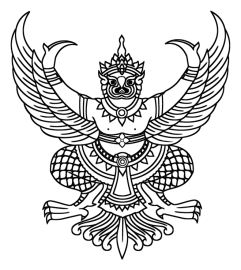 
คำสั่งมหาวิทยาลัยเทคโนโลยีราชมงคลล้านนา น่าน
ที่ ... / ๒๕๖๔เรื่อง ………………………………………………………………เพื่อให้การดำเนินงาน ………………………… เป็นไปด้วยความเรียบร้อยและมีประสิทธิภาพ  มหาวิทยาลัยเทคโนโลยีราชมงคลล้านนา น่าน  จึงแต่งตั้งคณะกรรมการดำเนินงาน…………..… ประกอบด้วยทั้งนี้  ตั้งแต่บัดนี้เป็นต้นไปสั่ง  ณ  วันที่         มกราคม   พ.ศ.  ๒๕๖๔



(ผู้ช่วยศาสตราจารย์ประสงค์  เหลี่ยมโสภณ)
    ผู้ช่วยอธิการบดี ปฏิบัติราชการแทน  	ผู้ปฏิบัติหน้าที่อธิการบดีมหาวิทยาลัยเทคโนโลยีราชมงคลล้านนา๑.คณะกรรมการอำนวยการคณะกรรมการอำนวยการคณะกรรมการอำนวยการ ๑.๑ ๑.๑ประธานกรรมการ๑.๒๑.๒กรรมการ๑.๓๑.๓กรรมการ๑.๔๑.๔กรรมการและเลขานุการมีหน้าที่ ..................................................................................................................................
...........................................................................................................................................................................มีหน้าที่ ..................................................................................................................................
...........................................................................................................................................................................มีหน้าที่ ..................................................................................................................................
...........................................................................................................................................................................มีหน้าที่ ..................................................................................................................................
...........................................................................................................................................................................๒.คณะกรรมการฝ่าย…………..คณะกรรมการฝ่าย…………..คณะกรรมการฝ่าย…………..๒.๑๒.๑หัวหน้ากรรมการ๒.๒๒.๒กรรมการ๒.๓๒.๓กรรมการ๒.๔๒.๔กรรมการและเลขานุการมีหน้าที่ ..................................................................................................................................
.............................................................................................................................................................................มีหน้าที่ ..................................................................................................................................
.............................................................................................................................................................................มีหน้าที่ ..................................................................................................................................
.............................................................................................................................................................................มีหน้าที่ ..................................................................................................................................
.............................................................................................................................................................................๓.คณะกรรมการฝ่าย…………..คณะกรรมการฝ่าย…………..คณะกรรมการฝ่าย…………..๒.๑๒.๑หัวหน้ากรรมการ๒.๒๒.๒กรรมการ๒.๓๒.๓กรรมการ๒.๔๒.๔กรรมการ      ๒.๕      ๒.๕กรรมการ      ๒.๖      ๒.๖กรรมการและเลขานุการ                     มีหน้าที่ ..................................................................................................................................
...........................................................................................................................................................................                     มีหน้าที่ ..................................................................................................................................
...........................................................................................................................................................................                     มีหน้าที่ ..................................................................................................................................
...........................................................................................................................................................................                     มีหน้าที่ ..................................................................................................................................
...........................................................................................................................................................................๔.คณะกรรมการฝ่าย…………..คณะกรรมการฝ่าย…………..คณะกรรมการฝ่าย…………..      ๓.๑      ๓.๑หัวหน้ากรรมการ      ๓.๒      ๓.๒กรรมการ      ๓.๓      ๓.๓กรรมการ      ๓.๔      ๓.๔กรรมการ      ๓.๕      ๓.๕กรรมการและเลขานุการมีหน้าที่ ..................................................................................................................................
............................................................................................................................................................................มีหน้าที่ ..................................................................................................................................
............................................................................................................................................................................มีหน้าที่ ..................................................................................................................................
............................................................................................................................................................................มีหน้าที่ ..................................................................................................................................
............................................................................................................................................................................๕.คณะกรรมการฝ่าย…………..คณะกรรมการฝ่าย…………..คณะกรรมการฝ่าย…………..      ๔.๑      ๔.๑หัวหน้ากรรมการ      ๔.๒      ๔.๒กรรมการ      ๔.๓      ๔.๓กรรมการ      ๔.๔      ๔.๔กรรมการ      ๔.๕      ๔.๕กรรมการและเลขานุการมีหน้าที่ ..................................................................................................................................
............................................................................................................................................................................มีหน้าที่ ..................................................................................................................................
............................................................................................................................................................................มีหน้าที่ ..................................................................................................................................
............................................................................................................................................................................มีหน้าที่ ..................................................................................................................................
............................................................................................................................................................................